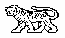 АДМИНИСТРАЦИЯ  ГРИГОРЬЕВСКОГО  СЕЛЬСКОГО ПОСЕЛЕНИЯ МИХАЙЛОВСКОГО МУНИЦИПАЛЬНОГО РАЙОНА ПРИМОРСКОГО КРАЯПОСТАНОВЛЕНИЕ30.01.2019г                                         c.Григорьевка                                                           № 4О ВНЕСЕНИИ ИЗМЕНЕНИЙ В ПОСТАНОВЛЕНИЕАДМИНИСТРАЦИИ ГРИГОРЬЕВСКОГО СЕЛЬСКОГО ПОСЕЛЕНИЯОТ  01.11.2010г  № 96 «ОБ УТВЕРЖДЕНИИ АДМИНИСТРАТИВНОГО РЕГЛАМЕНТА ПРЕДОСТАВЛЕНИЯ МУНИЦИПАЛЬНОЙ УСЛУГИ «Предоставление муниципального имущества в аренду»( в редакции решений от 08.09.2016 №105; от 04.04.2018 №17)На основании Федерального закона от 06.10.2003 № 131-ФЗ «Об общих принципах организации местного самоуправления в Российской Федерации», Федерального закона от 27.07.2010 № 210-ФЗ «Об организации предоставления государственных и муниципальных услуг», Федерального закона от 02.05.2006 № 59-ФЗ «О порядке рассмотрения обращений граждан Российской Федерации», руководствуясь Уставом Григорьевского сельского поселения, в целях приведения муниципальных нормативных правовых актов администрации Григорьевского сельского поселения в соответствие с действующим законодательством, на основании Протеста прокуратуры Михайловского района от 22.01.2019г №7-3-2019/197, администрация Григорьевского сельского поселения ПОСТАНОВЛЯЕТ:1. Внести в постановление администрации Григорьевского сельского поселения от 01.11.2010г     № 96 «Об утверждении Административного регламента администрации Григорьевского  сельского поселения по предоставлению муниципальной услуги «Предоставление муниципального имущества в аренду»,  следующие изменения: 1.1. Раздел V пункт 5.2 дополнить   абзацем двенадцать следующего содержания:« требование у заявителя при предоставлении  муниципальной услуги документов или информации, отсутствие и (или) недостоверность которых не указывались при первоначальном отказе в приеме документов, необходимых для предоставления  муниципальной услуги, либо в предоставлении муниципальной услуги, за исключением случаев, предусмотренных пунктом 4 части 1 статьи 7  Федерального закона от 27.07.2010г №210-ФЗ « Об организации государственных и муниципальных услуг». В указанном случае досудебное (внесудебное) обжалование заявителем решений и действий (бездействия) многофункционального центра, работника многофункционального центра возможно в случае, если на многофункциональный центр, решения и действия (бездействие) которого обжалуются, возложена функция по предоставлению соответствующих  муниципальных услуг в полном объеме в порядке, определенном частью 1.3 статьи 16 Федерального закона от 27.07.2010г №210-ФЗ « Об организации государственных и муниципальных услуг».1.2. Раздел V пункт 5.5 дополнить абзацем восемь, девять следующего содержания:« В случае признания жалобы подлежащей удовлетворению в ответе заявителю, указанном в абзаце семь, дается информация о действиях, осуществляемых органом, предоставляющим муниципальную услугу, многофункциональным центром либо организацией, предусмотренной частью 1.1 статьи 16  Федерального закона от 27.07.2010г №210-ФЗ « Об организации государственных и муниципальных услуг», в целях незамедлительного устранения выявленных нарушений при оказании  муниципальной услуги, а также приносятся извинения за доставленные неудобства и указывается информация о дальнейших действиях, которые необходимо совершить заявителю в целях получения  муниципальной услуги. В случае признания жалобы не подлежащей удовлетворению в ответе заявителю, указанном в абзаце семь настоящей статьи, даются аргументированные разъяснения о причинах принятого решения, а также информация о порядке обжалования принятого решения.»2. Обнародовать настоящее постановление в местах установленных Уставом Григорьевского сельского поселения.3. Настоящее постановление вступает в силу со дня его обнародования.4. Контроль за исполнением настоящего постановления  оставляю за собой.Глава Григорьевского сельского поселения -глава  администрации поселения                                                                            А.С.  Дрёмин